“Just One Thing 2019”Dear Parents, Guardians and Friends,You are invited to participate in our “Just One Thing” campaign for 2019. We hope to build on the fundraising success we had in 2018 and give all Jamboree Heights families a chance to be involved in our school community. We would especially encourage families which are new  to the area to get involved. Volunteering at the school is a great way to meet people and make friends.We have over 550 families attending Jamboree Heights State School, over 70 of them new to the school this year, and we would be grateful if every family would nominate to do “just one thing” throughout the year. Apart from building up our community, a successful campaign will make a significant contribution to our schools financial position and help to keep our classrooms well stocked.Below and on the next page is a list of “Things” that we would appreciate your assistance with. Please tick just one box (or more if you wish) and place your contact details at the end of the letter. Please return to the office as soon as possible, so that we can collate the responses, and when the time comes someone from the school or P&C will be in contact with you regarding your participation. We will need all responses back by the 14th of March 2019.Alternatively, you can sign up via our online system. Each area of interest will have its own link in brackets next to its title, simply click on it and follow the prompts. We will continue to request additional volunteers and send reminders with additional information closer to each event date.  Each coordinator will contact you to provide dates and times and confirm your participation. If you nominate to join a committee you will be added to their mailing list and be invited to come to all meetings but are not expected to attend every single one throughout the entire year.  In the meantime, if you would like more information please go to our website www.jhss.com.au   Please note we will be adding everyone into volunteer sign up even those who submit this paperwork to the office. You will receive an initial email once your information has been entered into volunteer signup. Then we will send you follow up emails as needed closer to the dates of your nominated events. If you have any questions or need any assistance, please see us or email info@jhss.com.au Yours Sincerely,Trista LylePresident Jamboree Heights State School Parent & Citizen AssociationCOMMITTEES, MEETINGS AND BOARDS (www.volunteersignup.org/EF4Q9) Attend or receive emails about the Parents and Citizens Meetings (3rd Monday of the month, 6.30pm, Staffroom)I would be like to coordinator/organise one of the fundraising events. Please specify you preferred event: _________________________________________. HELPING AROUND THE SCHOOLTuckshop – Convenor Mel Crowhurst  (www.volunteersignup.org/M3KW8)Help in the Tuckshop one day a month (8.45am – 12pm Wed/Thurs/Fri)Add me to the casual fill in list (We send an email or call when someone is sick)Uniform shop - Convenor Helen Shogren (www.volunteersignup.org/Q9LJQ) Help in the uniform shop one day a month            (Mon 8.15am – 9.15am;  Wed 2.30pm – 3.30pm & Fri 8.15am – 9.15am)Help at the 2nd hand sale (March & June) Help during the back to school rush over the Christmas holidays FUNDRAISING ACTIVITIESSports Committee - Sports & Swimming Days – Chairperson Matt Mitchell (www.volunteersignup.org/CW7CD) Join the sports committee (Meetings held once a term Mon 5.30pm in the staffroom.)Assist with one or more events including sausage sizzles and/or  the term 4 swimathon Performing Arts Committee – Music concerts - Co Chairs Angela Rivera & Belinda Lenon  (www.volunteersignup.org/TT4TL) Join the music committee (Meetings on Mondays once a month 7pm admin) Join the executive team of the music committee (to be voted in on 4th March)Assist with delivery and collection of entertainment books (May/June)Assist with other fundraising events including concerts, coin challenges and so on. Chaplaincy Committee - (Not religious – support and counselling services)Chairperson – Chappy Katie (www.volunteersignup.org/TPDCJ) Join the Chaplaincy committee. (Meetings held once a term – Tuesdays 2pm)  Help at the Mother’s Day afternoonHelp at the Father’s Day AfternoonHelp on cupcake day (term 3 – usually week 7 Friday but TBC)Sustainability Committee – Chair Person – David Zaloudek (www.volunteersignup.org/CYADP) Join the committee (Meetings generally held once a term)Assist in events and fundraisers General Fundraising Activities (www.volunteersignup.org/DLY8Y) Help at the term 1 disco Assist with the mother’s day stall at one or all days (Week beginning 6th May) Assist with father’s day stall at one or all days (Week beginning 26th August) World Teachers Day Morning Tea (October) (Make items and help set up and clean up) Fete – 1st June 2019 – Convenor – Sarah McDermott (www.volunteersignup.org/BLLKR) BEFORE THE BIG DAYI own a business and want to sponsor or donate. Convene a Stall/Project Convene a stall but I’m not sure what kindCo Convene Cake Stall with Helen SabaMajor RafflesFood Stalls. Preference _______________________Assist Libby Shuring in seeking Sponsors Any other stall you can suggest. Stall Idea__________________Help during Set Up (last week of May – Mostly Thursday and Friday)HELPING ON THE DAY OF THE FETE (1st June 2019) PLEASE NOTE: Sign up for helping at a specific fete stall on the day will be sent out separately. It would be too big of a list for here. But every adult in every family is encouraged to do one hour at a stall of their choice on the day.HELP AFTER FETE DAY Help during clean up on the day (5pm till 8pm) Help sorting and coordinating Sunday 2nd June (10am – Midday) JOBS FOR HOME (www.volunteersignup.org/WWEWP) Jobs that can be done at home or with little contact time at school. Great if you have little ones. Put together fortnightly newsletter content (Put together things other people have written)Facebook marketing and post creation (approximately one day a month)Website updating and maintenance (Big job once a year then updating pages as needed) Brochure and Flyer designing (All events ad hoc – committees send you details-Fete not included in this)Photocopying and distributing notices to teacher Pidgeon holes and office (monthly)Collate orders and order stock for events (ad hoc)Approach or email local businesses for sponsorship and donations (ad hoc) Make cupcakes for sale at events like discos, cupcake day, sports carnivals etc…(We add you to the email list and then you send in cupcakes as often as you are able to) Make Decorations for events like music concert or discos (ad hoc) Data Collection and entry into excel (ad hoc)Thankyou Sargent –Job description found here: http://bit.ly/2BAyq4n Financial Support (www.volunteersignup.org/RW44Y) I would like to pay the P&C family contribution (Letters will be sent home in term 2)I would like to sponsor a P&C event (We will email additional information directly to you) We will contact you soon. Other ways I would like/am able to assist include: ________________________________________________________________________________________________________________________________________________________Contact Details:Family Name:_______________________________ Parent Names:_________________________________Eldest child’s name:____________________________________________ Class:____________________Other children’s names:________________________________________________________Class/es:____________________________________________________________________ Home Phone:_______________________ Mobile phone:________________________________Email *:________________________________________________________* Email addresses will only be used within the school community to organise events, but if you have any privacy concerns, please leave this blank. Jamboree Heights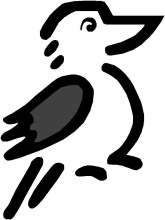 Learning for LifeJamboree Heights State SchoolJamboree Heights State SchoolJamboree Heights State SchoolJamboree HeightsLearning for LifeParent & Citizens AssociationParent & Citizens AssociationParent & Citizens AssociationJamboree HeightsLearning for Life35 Beanland StreetJamboree Heights, QLD 4074Email:info@jhss.com.auTelephone:07 3725 5600President:Vice President:    Vice PresidentTreasurer:Secretary:Trista LyleDan DrydenAmanda ScandrettLinda TwidaleSarah McDermott